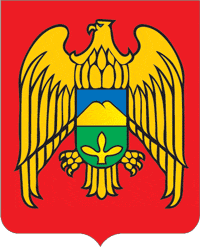 КЪЭБЭРДЭЙ-БАЛЪКЪЭР РЕСПУБЛИКЭМ И ЛЕСКЕН РАЙОНЫМ ЩЫЩ ЕРОКЪУЭ КЪУАЖЭМ СОВЕТЫМ И ЩIЫПIЭ САМОУПРАВЛЕНЭКЪАБАРТЫ-МАЛКЪАР РЕСПУБЛИКАНЫ ЛЕСКЕН РАЙОНУНУ ЭРОКЪЭ ЭЛ ЖЕР-ЖЕР САМОУПРАЛЕНИЯСЫ СОВЕТИСОВЕТ МЕСТНОГО САМОУПРАЛЕНИЯ СЕЛЬСКОГО ПОСЕЛЕНИЯ ЕРОККО ЛЕСКЕНСКОГО РАЙОНА КАБАРДИНО-БАЛКАРСКОЙ РЕСПУБЛИКИРЕШЕНИЕ №1                           УНАФЭ №1БЕГИМ №1 сессии Совета местного самоуправлении сельского поселения Ерокко Лескенского муниципального района15.03.2019г.                                                                                              с.п.ЕроккоО внесении изменений в Устав сельского поселения Ерокко Лескенского муниципального района Кабардино-Балкарской Республики       В целях приведения Устава сельского поселения Ерокко Лескенского муниципального района Кабардино-Балкарской Республики в соответствие с действующим законодательством, Совет местного самоуправления сельского поселения Ерокко Лескенского муниципального района КБРРЕШИЛ:       1. Внести в Устав сельского поселения Ерокко Лескенского муниципального района КБР, принятый решением Совета сельского поселения Ерокко Лескенского муниципального района от 25.12.2018г. №1 «О принятии Устава сельского поселения Ерокко Лескенского муниципального района Кабардино-Балкарской Республики», следующие изменения:1) пункт 5 части 1 статьи 6 изложить в следующей редакции:«дорожная деятельность в отношении автомобильных дорог местного значения в границах населенных пунктов поселения и обеспечение безопасности дорожного движения на них, включая создание и обеспечение функционирования парковок (парковочных мест), осуществление муниципального контроля за сохранностью автомобильных дорог местного значения в границах населенных пунктов поселения, организация дорожного движения, а также осуществление иных полномочий в области использования автомобильных дорог и осуществления дорожной деятельности в соответствии с законодательством Российской Федерации»;2) пункт 12 части 1 статьи 7 изложить в следующей редакции:«осуществление деятельности по обращению с животными без владельцев, обитающими на территории поселения»;3) абзац первый части 1 статьи 16 изложить в следующей редакции:«Под территориальным общественным самоуправлением понимается самоорганизация граждан по месту их жительства на части территории поселения, внутригородской территории города федерального значения, городского округа, внутригородского района, а также в расположенных на межселенной территории населенных пунктах (либо на части их территории) для самостоятельного и под свою ответственность осуществления собственных инициатив по вопросам местного значения.Границы территории, на которой осуществляется территориальное общественное самоуправление, устанавливаются по предложению населения, проживающего на соответствующей территории, представительным органом поселения, внутригородской территории города федерального значения, городского округа, внутригородского района, а в расположенных на межселенной территории населенных пунктах (либо на части их территории) - представительным органом муниципального района».       2. Обнародовать решение в соответствии с действующим законодательством.Глава сельского поселения Ерокко                                          А.З.Барсоков